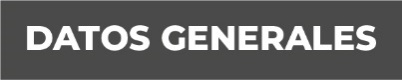 Nombre Olivia Reyes  CastellanosGrado de Escolaridad Maestría en Juicios OralesCédula Profesional (Licenciatura) 3398299Teléfono de Oficina 9212142900. Correo Electrónico oreyes@fiscalia.gob.mxFormación Académica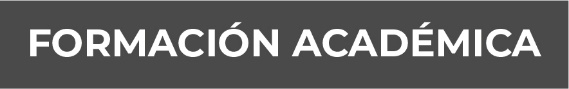 Año 2018 - 2020Esc.-Instituto de Estudios Superiores Juan Bosco Coatzacoalcos, Ver.Titulo. -  Maestría en Juicios Orales (título obtenido cedula en trámite).Trayectoria Profesional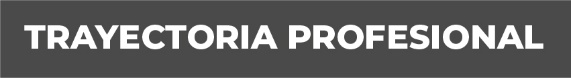 Año. - 2015 - 2020Cargo. - Fiscal de Delitos Diversos de la Unidad Integral Distrito XXI.  Conocimiento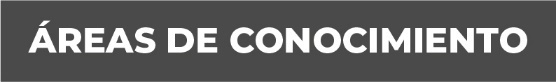 Conocimiento en derecho procesal penal sistema adversarial y oral, Derecho mercantil y Civil. 